FEVRIER DANS LA CLASSE DE PETITE ET MOYENNE SECTIONS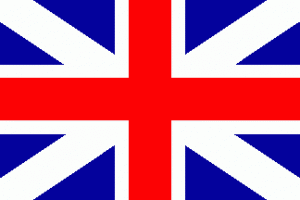 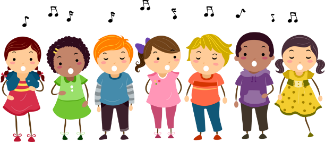 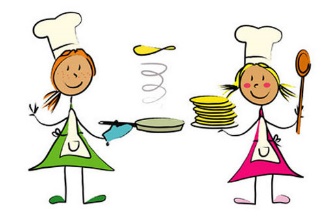 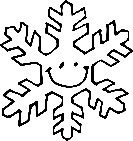 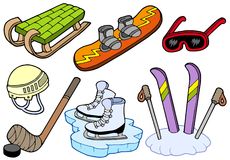 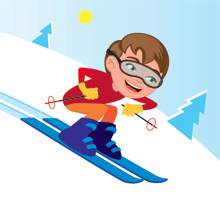 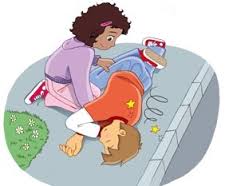 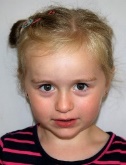 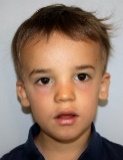 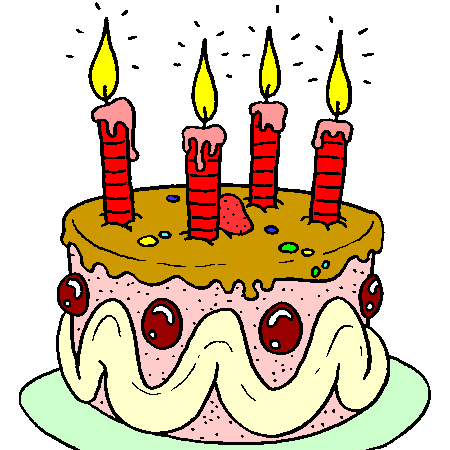 